Misericordia University Summer Undergraduate Research Fellowship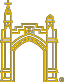 2017Student Participation Approval FormApplicant InformationCity	State	ZIP CodeResearch presentations will take place in October 2017 (Open to the Misericordia Community)On-Campus HousingWill you require on-campus housing from May 29 – August 4, 2017?	YES	NODisclaimer and SignatureI certify that the information is true and complete to the best of my knowledge.StudentSignature:	Date:1Full Name:    	Date: 	LastFirstM.I.CampusAddress:	 	CampusAddress:	 	CampusAddress:	 	Street AddressApartment/Unit #Phone:	 	Email 	Discipline / Major 	GPA 	Sophomore Year	Junior Year	Senior YearSophomore Year	Junior Year	Senior YearSophomore Year	Junior Year	Senior YearSophomore Year	Junior Year	Senior YearSophomore Year	Junior Year	Senior YearSophomore Year	Junior Year	Senior YearNumber of CreditsEarned	 	Number of CreditsEarned	 	Number of CreditsEarned	 	Number of CreditsEarned	 	Number of CreditsEarned	 	Number of CreditsEarned	 	Faculty ResearchAdvisor:	 	Faculty ResearchAdvisor:	 	Faculty ResearchAdvisor:	 	Faculty ResearchAdvisor:	 	Faculty ResearchAdvisor:	 	Faculty ResearchAdvisor:	 	Faculty ResearchAdvisor Signature:    	Faculty ResearchAdvisor Signature:    	Faculty ResearchAdvisor Signature:    	Faculty ResearchAdvisor Signature:    	Faculty ResearchAdvisor Signature:    	Faculty ResearchAdvisor Signature:    	Program Dates: May 29, 2017 	Through:  August 4,2017 	Stipend: $ 4,000.00 	